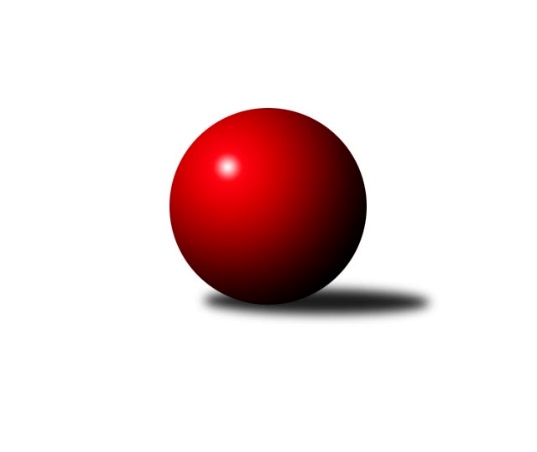 Č.11Ročník 2019/2020	1.12.2019Nejlepšího výkonu v tomto kole: 2631 dosáhlo družstvo: SK Podlužan Prušánky BJihomoravský KP1 jih 2019/2020Výsledky 11. kolaSouhrnný přehled výsledků:KK Sokol Litenčice	- TJ Lokomotiva Valtice B	5:3	2462:2385	5.0:7.0	29.11.SK Podlužan Prušánky B	- TJ Sokol Mistřín C	5:3	2631:2607	6.0:6.0	29.11.TJ Sokol Vracov B	- TJ Jiskra Kyjov	2:6	2497:2531	4.0:8.0	29.11.SK Baník Ratíškovice C	- KK Jiskra Čejkovice B	6:2	2487:2398	7.0:5.0	30.11.TJ Sokol Vážany	- TJ Sokol Šanov B	5:3	2587:2522	7.0:5.0	1.12.KC Hodonín	- SK Kuželky Dubňany C	5:3	2561:2479	7.0:5.0	1.12.Tabulka družstev:	1.	KC Hodonín	11	10	0	1	62.5 : 25.5 	83.5 : 48.5 	 2625	20	2.	TJ Sokol Vážany	11	8	1	2	62.0 : 26.0 	87.0 : 45.0 	 2618	17	3.	TJ Sokol Šanov B	11	8	1	2	58.5 : 29.5 	83.5 : 48.5 	 2579	17	4.	SK Podlužan Prušánky B	11	6	1	4	46.0 : 42.0 	65.0 : 67.0 	 2527	13	5.	SK Kuželky Dubňany C	11	6	1	4	45.0 : 43.0 	70.0 : 62.0 	 2500	13	6.	KK Sokol Litenčice	11	5	2	4	49.0 : 39.0 	64.5 : 67.5 	 2504	12	7.	TJ Jiskra Kyjov	11	5	1	5	43.5 : 44.5 	64.0 : 68.0 	 2555	11	8.	TJ Sokol Mistřín C	11	4	2	5	39.5 : 48.5 	61.5 : 70.5 	 2558	10	9.	TJ Sokol Vracov B	11	4	0	7	39.5 : 48.5 	63.0 : 69.0 	 2553	8	10.	KK Jiskra Čejkovice B	11	3	0	8	29.5 : 58.5 	46.0 : 86.0 	 2432	6	11.	SK Baník Ratíškovice C	11	1	2	8	27.0 : 61.0 	49.0 : 83.0 	 2419	4	12.	TJ Lokomotiva Valtice B	11	0	1	10	26.0 : 62.0 	55.0 : 77.0 	 2454	1Podrobné výsledky kola:	 KK Sokol Litenčice	2462	5:3	2385	TJ Lokomotiva Valtice B	Monika Zapletalová	 	 216 	 231 		447 	 2:0 	 354 	 	165 	 189		Robert Gecs	Josef Smažinka	 	 203 	 184 		387 	 0:2 	 399 	 	209 	 190		Eduard Jung	Kateřina Kravicová *1	 	 183 	 178 		361 	 0:2 	 403 	 	212 	 191		Martina Kapustová	Roman Blažek	 	 231 	 212 		443 	 2:0 	 387 	 	189 	 198		Josef Vařák	Milan Kochaníček	 	 209 	 228 		437 	 1:1 	 406 	 	210 	 196		Roman Krůza	Miroslava Štěrbová	 	 182 	 205 		387 	 0:2 	 436 	 	212 	 224		Vladimír Čechrozhodčí: vedoucí družstevstřídání: *1 od 51. hodu Lenka ŠtěrbováNejlepší výkon utkání: 447 - Monika Zapletalová	 SK Podlužan Prušánky B	2631	5:3	2607	TJ Sokol Mistřín C	Michal Pálka	 	 223 	 199 		422 	 1:1 	 461 	 	222 	 239		Radim Holešinský	Alena Kristová	 	 261 	 220 		481 	 2:0 	 393 	 	188 	 205		Adam Pavel Špaček *1	Jiří Novotný	 	 224 	 201 		425 	 1:1 	 397 	 	174 	 223		Milan Peťovský	Sára Zálešáková	 	 229 	 207 		436 	 1:1 	 452 	 	218 	 234		Roman Šťastný	Pavel Flamík	 	 225 	 213 		438 	 0:2 	 478 	 	228 	 250		Petr Khol	Michal Šimek	 	 217 	 212 		429 	 1:1 	 426 	 	193 	 233		Pavel Měsíčekrozhodčí: Jiří Novotnýstřídání: *1 od 51. hodu Dušan UrubekNejlepší výkon utkání: 481 - Alena Kristová	 TJ Sokol Vracov B	2497	2:6	2531	TJ Jiskra Kyjov	Martin Pechal	 	 211 	 168 		379 	 0:2 	 426 	 	233 	 193		Vít Mišurec	Martin Bílek	 	 201 	 196 		397 	 0:2 	 408 	 	210 	 198		Roman Klvaň	Stanislav Kočí	 	 191 	 217 		408 	 0:2 	 435 	 	200 	 235		Ludvík Kuhn	Vítězslav Nejedlík	 	 216 	 230 		446 	 2:0 	 375 	 	208 	 167		Jiří Špaček	Miroslav Bahula	 	 231 	 220 		451 	 1:1 	 439 	 	237 	 202		Antonín Svozil st.	Richard Juřík	 	 213 	 203 		416 	 1:1 	 448 	 	257 	 191		Antonín Svozil ml.rozhodčí: Nejedlík V._Daněček J.Nejlepší výkon utkání: 451 - Miroslav Bahula	 SK Baník Ratíškovice C	2487	6:2	2398	KK Jiskra Čejkovice B	Karel Mecl	 	 209 	 196 		405 	 2:0 	 356 	 	179 	 177		Michal Hlinecký	Jakub Mecl	 	 232 	 223 		455 	 2:0 	 376 	 	182 	 194		Hana Majzlíková	Václav Koplík	 	 224 	 194 		418 	 1:1 	 388 	 	184 	 204		Tomáš Mrkávek	Marcel Šebek *1	 	 179 	 180 		359 	 0:2 	 431 	 	200 	 231		Pavel Dolinajec	Martin Švrček *2	 	 201 	 203 		404 	 0:2 	 416 	 	208 	 208		Jiří Fojtík	Kateřina Příkaská	 	 223 	 223 		446 	 2:0 	 431 	 	217 	 214		Zdeněk Burianrozhodčí: Václav Koplíkstřídání: *1 od 51. hodu Kristýna Košuličová, *2 od 30. hodu Tomáš Koplík st.Nejlepší výkon utkání: 455 - Jakub Mecl	 TJ Sokol Vážany	2587	5:3	2522	TJ Sokol Šanov B	Radim Kroupa	 	 230 	 201 		431 	 1:1 	 419 	 	198 	 221		Petr Kesjár	Jozef Kamenišťák	 	 203 	 224 		427 	 1:1 	 434 	 	231 	 203		Michal Stieranka	Petr Sedláček	 	 202 	 192 		394 	 1:1 	 411 	 	201 	 210		Ladislav Kacetl	Radek Loubal	 	 231 	 195 		426 	 1:1 	 431 	 	213 	 218		Jaroslav Klimentík	Petr Malý	 	 238 	 226 		464 	 2:0 	 402 	 	216 	 186		Radek Vrška	Josef Kamenišťák	 	 225 	 220 		445 	 1:1 	 425 	 	203 	 222		Jan Klimentíkrozhodčí: Jiří KramolišNejlepší výkon utkání: 464 - Petr Malý	 KC Hodonín	2561	5:3	2479	SK Kuželky Dubňany C	Michal Tušl	 	 235 	 220 		455 	 2:0 	 395 	 	202 	 193		Jan Blahůšek	Aleš Zálešák	 	 225 	 221 		446 	 2:0 	 398 	 	203 	 195		Ladislav Teplík	Pavel Slavík *1	 	 182 	 195 		377 	 0:2 	 400 	 	191 	 209		Pavel Antoš	Josef Toman	 	 208 	 211 		419 	 1:1 	 394 	 	209 	 185		Zdeněk Jurkovič	Jakub Toman	 	 238 	 202 		440 	 1:1 	 463 	 	234 	 229		František Fialka	Radovan Kadlec	 	 205 	 219 		424 	 1:1 	 429 	 	219 	 210		Martin Mačákrozhodčí: Michal Zdražilstřídání: *1 od 51. hodu Michal ZdražilNejlepší výkon utkání: 463 - František FialkaPořadí jednotlivců:	jméno hráče	družstvo	celkem	plné	dorážka	chyby	poměr kuž.	Maximum	1.	Roman Blažek 	KK Sokol Litenčice	458.97	309.7	149.3	4.7	6/6	(504)	2.	Josef Kamenišťák 	TJ Sokol Vážany	454.50	304.5	150.0	4.4	6/6	(480)	3.	Monika Zapletalová 	KK Sokol Litenčice	454.17	306.6	147.6	5.0	4/6	(476)	4.	Petr Malý 	TJ Sokol Vážany	453.52	300.2	153.3	4.3	5/6	(497)	5.	Antonín Svozil  ml.	TJ Jiskra Kyjov	451.68	304.9	146.8	5.5	7/7	(491)	6.	Radek Kříž 	KC Hodonín	451.40	304.2	147.2	4.4	5/5	(498)	7.	Josef Toman 	KC Hodonín	450.74	296.1	154.7	4.8	5/5	(494)	8.	Petr Kesjár 	TJ Sokol Šanov B	448.53	310.4	138.1	7.2	5/6	(489)	9.	Michal Tušl 	KC Hodonín	445.71	301.1	144.6	5.5	4/5	(464)	10.	Michal Stieranka 	TJ Sokol Šanov B	443.17	307.5	135.7	6.5	4/6	(470)	11.	Jozef Kamenišťák 	TJ Sokol Vážany	440.23	305.3	134.9	6.6	5/6	(475)	12.	Martin Bílek 	TJ Sokol Vracov B	439.94	301.6	138.4	6.8	6/6	(492)	13.	Jakub Mecl 	SK Baník Ratíškovice C	439.13	309.2	130.0	7.8	4/5	(472)	14.	Radek Loubal 	TJ Sokol Vážany	438.05	301.0	137.1	7.8	4/6	(463)	15.	Radim Kroupa 	TJ Sokol Vážany	437.72	304.1	133.6	6.2	5/6	(466)	16.	Jakub Toman 	KC Hodonín	436.60	296.5	140.1	6.2	5/5	(467)	17.	Vítězslav Nejedlík 	TJ Sokol Vracov B	434.81	304.4	130.4	5.9	4/6	(473)	18.	Vladislav Kozák 	TJ Sokol Mistřín C	434.80	299.0	135.8	6.3	5/7	(465)	19.	Radek Vrška 	TJ Sokol Šanov B	434.75	291.5	143.3	4.8	6/6	(475)	20.	Milan Peťovský 	TJ Sokol Mistřín C	434.37	297.7	136.7	6.5	6/7	(462)	21.	Radovan Kadlec 	KC Hodonín	434.33	300.3	134.0	7.3	4/5	(464)	22.	Tomáš Slížek 	SK Podlužan Prušánky B	434.19	297.5	136.7	3.9	4/6	(461)	23.	Vladimír Čech 	TJ Lokomotiva Valtice B	433.71	297.7	136.0	6.2	7/7	(467)	24.	Michal Pálka 	SK Podlužan Prušánky B	432.92	296.3	136.6	6.9	6/6	(489)	25.	Pavel Měsíček 	TJ Sokol Mistřín C	432.77	305.2	127.6	9.1	6/7	(472)	26.	Vít Mišurec 	TJ Jiskra Kyjov	432.47	294.9	137.6	5.6	6/7	(503)	27.	Martin Mačák 	SK Kuželky Dubňany C	431.23	296.1	135.1	6.1	6/6	(449)	28.	Stanislav Kočí 	TJ Sokol Vracov B	430.00	292.3	137.7	6.3	6/6	(453)	29.	Ladislav Teplík 	SK Kuželky Dubňany C	429.50	294.8	134.7	6.2	6/6	(451)	30.	Ladislav Kacetl 	TJ Sokol Šanov B	428.54	299.6	129.0	5.0	5/6	(495)	31.	Jaroslav Konečný 	TJ Sokol Vracov B	428.50	297.6	130.9	7.8	6/6	(469)	32.	Roman Šťastný 	TJ Sokol Mistřín C	428.17	293.0	135.2	5.3	6/7	(452)	33.	Antonín Svozil  st.	TJ Jiskra Kyjov	428.14	296.6	131.6	5.6	7/7	(458)	34.	Richard Juřík 	TJ Sokol Vracov B	427.30	297.1	130.2	6.5	6/6	(470)	35.	Jiří Novotný 	SK Podlužan Prušánky B	427.10	282.7	144.4	6.2	5/6	(471)	36.	Pavel Dolinajec 	KK Jiskra Čejkovice B	426.54	299.9	126.6	8.6	6/6	(468)	37.	Jaroslav Klimentík 	TJ Sokol Šanov B	426.40	292.2	134.3	7.6	4/6	(454)	38.	Petr Khol 	TJ Sokol Mistřín C	425.67	292.0	133.7	5.5	6/7	(478)	39.	Michal Šimek 	SK Podlužan Prušánky B	425.37	293.3	132.0	5.8	6/6	(476)	40.	Vladimír Stávek 	KK Jiskra Čejkovice B	423.57	298.3	125.3	6.8	6/6	(454)	41.	Roman Krůza 	TJ Lokomotiva Valtice B	420.53	293.6	126.9	7.3	6/7	(447)	42.	Petr Sedláček 	TJ Sokol Vážany	420.48	298.0	122.5	5.8	5/6	(480)	43.	Jiří Špaček 	TJ Jiskra Kyjov	420.03	289.2	130.8	7.9	7/7	(484)	44.	Roman Klvaň 	TJ Jiskra Kyjov	419.20	293.2	126.0	7.2	5/7	(433)	45.	Jan Blahůšek 	SK Kuželky Dubňany C	418.20	297.4	120.9	7.3	6/6	(454)	46.	Josef Vařák 	TJ Lokomotiva Valtice B	417.83	297.2	120.6	8.0	6/7	(472)	47.	Jan Klimentík 	TJ Sokol Šanov B	415.70	288.5	127.2	9.9	5/6	(445)	48.	Jakub Svoboda 	KK Jiskra Čejkovice B	414.25	288.8	125.5	11.0	4/6	(426)	49.	František Fialka 	SK Kuželky Dubňany C	414.13	294.7	119.5	8.4	6/6	(463)	50.	Alena Kristová 	SK Podlužan Prušánky B	413.42	288.7	124.8	7.1	6/6	(481)	51.	Kateřina Kravicová 	KK Sokol Litenčice	407.88	294.3	113.6	10.0	4/6	(437)	52.	Luděk Zapletal 	KK Sokol Litenčice	407.87	283.2	124.6	8.6	6/6	(437)	53.	Eduard Jung 	TJ Lokomotiva Valtice B	407.43	285.5	121.9	9.6	7/7	(449)	54.	Pavel Antoš 	SK Kuželky Dubňany C	405.87	288.1	117.8	10.3	6/6	(461)	55.	Pavel Flamík 	SK Podlužan Prušánky B	405.16	288.0	117.2	9.6	5/6	(482)	56.	Lenka Štěrbová 	KK Sokol Litenčice	403.95	279.6	124.4	8.5	5/6	(433)	57.	Zdeněk Jurkovič 	SK Kuželky Dubňany C	403.23	285.5	117.7	10.1	6/6	(429)	58.	Martin Švrček 	SK Baník Ratíškovice C	402.04	285.8	116.2	13.0	5/5	(422)	59.	Karel Mecl 	SK Baník Ratíškovice C	398.84	286.8	112.0	11.1	5/5	(421)	60.	Miroslava Štěrbová 	KK Sokol Litenčice	395.88	285.7	110.2	10.1	4/6	(429)	61.	Michal Hlinecký 	KK Jiskra Čejkovice B	395.57	276.5	119.1	12.0	5/6	(426)	62.	Jiří Fojtík 	KK Jiskra Čejkovice B	395.32	282.3	113.0	11.4	5/6	(416)	63.	Tomáš Mrkávek 	KK Jiskra Čejkovice B	391.05	281.4	109.7	11.8	6/6	(432)	64.	Robert Gecs 	TJ Lokomotiva Valtice B	390.97	285.2	105.7	11.5	7/7	(424)	65.	Tomáš Pokoj 	SK Baník Ratíškovice C	386.40	281.4	105.0	14.3	5/5	(424)	66.	Hana Majzlíková 	KK Jiskra Čejkovice B	359.79	262.8	97.0	14.1	4/6	(378)		Radim Holešinský 	TJ Sokol Mistřín C	445.95	310.1	135.9	4.0	4/7	(472)		Kristýna Blechová 	TJ Sokol Šanov B	445.00	305.0	140.0	6.0	1/6	(445)		Aleš Zálešák 	KC Hodonín	443.95	294.2	149.7	4.4	3/5	(479)		Filip Benada 	SK Podlužan Prušánky B	436.00	306.0	130.0	6.0	1/6	(436)		Václav Koplík 	SK Baník Ratíškovice C	435.08	292.4	142.7	5.7	2/5	(454)		Zdeněk Burian 	KK Jiskra Čejkovice B	434.44	303.4	131.0	6.6	3/6	(445)		Zdeněk Hosaja 	SK Podlužan Prušánky B	434.00	303.0	131.0	8.0	1/6	(434)		Eliška Koňaříková 	TJ Lokomotiva Valtice B	434.00	304.0	130.0	10.0	1/7	(434)		Sára Zálešáková 	SK Podlužan Prušánky B	433.56	285.0	148.6	3.8	3/6	(494)		Martin Ďurko 	TJ Sokol Šanov B	432.33	310.2	122.2	8.8	3/6	(445)		Michal Zdražil 	KC Hodonín	432.00	289.5	142.5	5.8	2/5	(454)		Milan Kochaníček 	KK Sokol Litenčice	430.92	306.8	124.1	8.5	3/6	(462)		Ivan Torony 	TJ Sokol Šanov B	430.25	300.9	129.3	7.6	3/6	(473)		Dušan Zahradník 	TJ Sokol Vážany	427.00	298.8	128.2	5.4	3/6	(439)		Adam Podéšť 	SK Baník Ratíškovice C	422.00	299.0	123.0	10.0	1/5	(422)		Radek Jurčík 	TJ Jiskra Kyjov	421.25	301.0	120.3	10.9	4/7	(454)		Ludvík Kuhn 	TJ Jiskra Kyjov	420.06	292.4	127.6	7.3	4/7	(464)		Marta Beranová 	SK Baník Ratíškovice C	420.00	279.0	141.0	9.0	1/5	(420)		Jiří Dluhoš 	TJ Sokol Vracov B	418.50	292.5	126.0	6.5	2/6	(423)		Miroslav Bahula 	TJ Sokol Vracov B	417.60	295.7	121.9	6.5	3/6	(454)		Petr Valášek 	TJ Sokol Mistřín C	417.00	293.0	124.0	6.0	1/7	(417)		Zdeněk Sedláček 	TJ Sokol Mistřín C	415.25	287.4	127.9	8.4	4/7	(443)		Marcel Šebek 	SK Baník Ratíškovice C	414.50	303.5	111.0	10.5	1/5	(429)		Josef Smažinka 	KK Sokol Litenčice	413.33	287.7	125.7	10.7	2/6	(423)		František Hél 	TJ Sokol Šanov B	410.50	281.5	129.0	11.0	2/6	(420)		Kristýna Košuličová 	SK Baník Ratíškovice C	410.00	294.0	116.0	9.0	1/5	(410)		Milan Šváb 	TJ Lokomotiva Valtice B	409.00	289.0	120.0	13.0	2/7	(437)		Martina Nejedlíková 	TJ Sokol Vracov B	409.00	296.0	113.0	14.0	1/6	(409)		Martina Kapustová 	TJ Lokomotiva Valtice B	408.50	282.0	126.5	11.0	2/7	(414)		Zbyněk Škoda 	TJ Lokomotiva Valtice B	407.00	302.0	105.0	10.0	2/7	(409)		Vojtěch Toman 	SK Baník Ratíškovice C	406.50	289.5	117.0	9.0	1/5	(411)		Pavel Slavík 	KC Hodonín	406.22	282.6	123.7	6.7	3/5	(463)		Pavel Lasovský  ml.	TJ Sokol Vážany	403.00	283.0	120.0	9.7	3/6	(433)		Jan Beneš 	TJ Lokomotiva Valtice B	402.00	267.0	135.0	7.0	2/7	(420)		Martina Miškeříková 	TJ Sokol Mistřín C	400.50	289.3	111.3	10.3	4/7	(411)		Adam Pavel Špaček 	TJ Sokol Mistřín C	400.50	300.0	100.5	13.0	2/7	(416)		Tomáš Koplík  st.	SK Baník Ratíškovice C	397.67	283.3	114.4	10.1	3/5	(449)		Josef Smažinka 	KK Sokol Litenčice	396.00	284.0	112.0	8.0	1/6	(396)		Jan Kovář 	TJ Sokol Vážany	395.00	285.5	109.5	12.5	2/6	(417)		Aleš Zlatník 	SK Kuželky Dubňany C	389.00	299.0	90.0	14.0	1/6	(389)		Martin Pechal 	TJ Sokol Vracov B	388.88	271.9	117.0	11.0	2/6	(448)		Zdeněk Hanák 	SK Kuželky Dubňany C	387.00	269.0	118.0	10.0	1/6	(387)		Kateřina Příkaská 	SK Baník Ratíškovice C	383.67	273.6	110.1	11.8	3/5	(446)		Milan Štěrba 	KK Sokol Litenčice	380.50	264.5	116.0	11.0	2/6	(394)		Kryštof Čech 	SK Podlužan Prušánky B	360.00	253.0	107.0	19.0	1/6	(360)		Richard Cigánek 	TJ Lokomotiva Valtice B	357.50	271.0	86.5	14.0	2/7	(361)		Božena Vajdová 	TJ Lokomotiva Valtice B	328.00	244.0	84.0	14.0	1/7	(328)Sportovně technické informace:Starty náhradníků:registrační číslo	jméno a příjmení 	datum startu 	družstvo	číslo startu17104	Adam Pavel Špaček	29.11.2019	TJ Sokol Mistřín C	3x7625	Dušan Urubek	29.11.2019	TJ Sokol Mistřín C	1x24666	Martina Kapustová	29.11.2019	TJ Lokomotiva Valtice B	2x15315	Michal Zdražil	01.12.2019	KC Hodonín	5x
Hráči dopsaní na soupisku:registrační číslo	jméno a příjmení 	datum startu 	družstvo	Program dalšího kola:17.1.2020	pá	17:00	KK Sokol Litenčice - SK Kuželky Dubňany C	17.1.2020	pá	17:30	SK Podlužan Prušánky B - SK Baník Ratíškovice C	17.1.2020	pá	18:00	TJ Sokol Vracov B - TJ Sokol Šanov B	18.1.2020	so	17:00	KK Jiskra Čejkovice B - TJ Jiskra Kyjov	18.1.2020	so	17:00	TJ Sokol Mistřín C - KC Hodonín	19.1.2020	ne	9:00	TJ Sokol Vážany - TJ Lokomotiva Valtice B	Nejlepší šestka kola - absolutněNejlepší šestka kola - absolutněNejlepší šestka kola - absolutněNejlepší šestka kola - absolutněNejlepší šestka kola - dle průměru kuželenNejlepší šestka kola - dle průměru kuželenNejlepší šestka kola - dle průměru kuželenNejlepší šestka kola - dle průměru kuželenNejlepší šestka kola - dle průměru kuželenPočetJménoNázev týmuVýkonPočetJménoNázev týmuPrůměr (%)Výkon1xAlena KristováPrušánky B4811xAlena KristováPrušánky B110.344811xPetr KholMistřín C4781xPetr KholMistřín C109.654784xPetr MalýVážany4641xFrantišek FialkaDubňany C109.474631xFrantišek FialkaDubňany C4634xPetr MalýVážany109.194643xRadim HolešinskýMistřín C4613xMonika ZapletalováLitenčice 108.594472xJakub MeclRatíškovice C4555xRoman BlažekLitenčice 107.62443